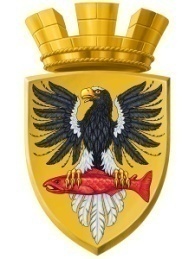                           Р О С С И Й С К А Я   Ф Е Д Е Р А Ц И ЯКАМЧАТСКИЙ КРАЙП О С Т А Н О В Л Е Н И ЕАДМИНИСТРАЦИИ ЕЛИЗОВСКОГО ГОРОДСКОГО ПОСЕЛЕНИЯот  16.  08.  2016					        № 698  -п       г. ЕлизовоРуководствуясь  п.2 ст. 3.3 Федерального закона от 25.10.2001 № 137-ФЗ «О введении в действие Земельного кодекса Российской Федерации»,  ст.ст. 11.2, 11.4, 39.20 Земельного кодекса Российской Федерации,  ст. 14 Федерального закона от 06.10.2003 № 131-ФЗ «Об общих принципах организации местного самоуправления в Российской Федерации», Устава Елизовского городского поселения, в соответствии с Правилами землепользования и застройки Елизовского городского поселения, принятых Решением Собрания депутатов Елизовского городского поселения от 07.09.2011 № 126 и  Решением Собрания депутатов  от 28.04.2016 № 903,согласно постановлению администрации Елизовского городского поселения от 18.07.2016 № 609-п «Об утверждении градостроительной документации по проекту планировки и межевания территории в границах ул. Чкалова – ул. Завойко – пр. Излучина Елизовского городского поселения»ПОСТАНОВЛЯЮ:	1. Утвердить схему расположения земельных участков, образуемых при разделе земельного участка с кадастровым номером 41:05:0101008:476, согласно приложению к настоящему постановлению, в том числе:1.1 земельный участок с условным номером 41:05:0101008:476:ЗУ1:- площадь участка -  1211,75 кв.м;- территориальная зона – зона застройки индивидуальными жилыми домами (Ж 1);- разрешенное использование -  «индивидуальные жилые дома»;- категория земель – земли населенных пунктов.1.2 земельный участок с условным номером 41:05:0101008:476:ЗУ2:- площадь участка -  1102,85 кв.м;- территориальная зона - зона застройки индивидуальными жилыми домами (Ж 1);- разрешенное использование - «индивидуальные жилые дома»;- категория земель – земли населенных пунктов.1.3 земельный участок с условным номером 41:05:0101008:476:ЗУ3:- площадь участка -  1105,74 кв.м;- территориальная зона - зона застройки индивидуальными жилыми домами (Ж 1);- разрешенное использование – «индивидуальные жилые дома»;- категория земель – земли населенных пунктов;1.4 земельный участок с условным номером 41:05:0101008:476:ЗУ4:- площадь участка -  1103,95 кв.м;- территориальная зона - зона застройки индивидуальными жилыми домами (Ж 1);- разрешенное использование – «индивидуальные жилые дома»;- категория земель – земли населенных пунктов;1.5 земельный участок с условным номером 41:05:0101008:476:ЗУ5:- площадь участка -  959,14 кв.м;- территориальная зона - зона застройки индивидуальными жилыми домами (Ж 1);- разрешенное использование – «объекты мелкорозничной торговли»;- категория земель – земли населенных пунктов;1.6  земельный участок с условным номером 41:05:0101008:476:ЗУ6:- площадь участка -  1421,29 кв.м;- территориальная зона - зона застройки индивидуальными жилыми домами (Ж 1);- разрешенное использование – «индивидуальные жилые дома – объекты инженерно-технического обеспечения»;- категория земель – земли населенных пунктов;3. Управлению делами администрации Елизовского городского поселения разместить настоящее постановление в информационно - телекоммуникационной сети «Интернет» на официальном сайте  администрации Елизовского городского поселения.4. Направить данное постановление  в филиал ФГБУ «ФКП Росреестра» по Камчатскому краю. 5. Контроль за исполнением настоящего постановления возложить на  руководителя Управления архитектуры и градостроительства администрации Елизовского городского поселения.6. Срок действия данного постановления составляет 2 года.7. Настоящее постановление вступает в силу после официального опубликования (обнародования).Глава администрации Елизовского городского поселения                                             Д. Б. ЩипицынОб утверждении схемы расположения земельных участков, образуемых при разделе земельного участка с кадастровым номером 41:05:0101008:476